LES TEMPTACIONSper Bruno ForteCom el poble d'Israel va ser provat al desert així també Jesús va ser temptat; idèntic és l'ambient, el desert de la terrible soledat amb Déu. El natzarè «reviu en el desert les temptacions del poble elegit; però així com aquest va cedir, Jesús aconsegueix la victòria, fent seus els ensenyaments que el Deuteronomi havia tret de l'experiència d’Israel». La confrontació entre el relat elaborat de Mateu i Lluc i la simple noticia de Marc fa suposar que, d'arrel, la temptació va ser una sola. Es pot pensar en la suggestió suprema, la mateixa que va seduir el primer Adam: la confiança en si mateix i en el poder del món en lloc de la confiança en Déu i en la seva debilitat. És l'alternativa radical: «L'amor de si mateix fins a l'oblit de Déu o l'amor de Déu fins a l'oblit de sí mateix» (sant Agustí). Jesús va advertir la seducció de l'altra alternativa, la seva més gran incidència aparent. Frega el llindar; d'una banda, sent la fascinació del messianisme polític i terrenal del seu temps, que havia respirat enmig dels seus compatriotes, compartint el dolor de poble oprimit; d'altra banda, apunta el messianisme de l’obediència profètica que havia après a conèixer en el seu col·loqui amb el Pare, sobretot a través de la lectura de les Escriptures relatives al servent sofrent i als profetes. Les tres temptacions podrien interpretar-se aleshores com tres formes de l'única temptació messiànica, ressò dels diversos models de messianisme presents en el món de Jesús: el messianisme dels béns temporals, relacionat amb la fam de justícia dels pobres; el messianisme apocalíptic, expressió dels moviments profètico-penitencials, i el messianisme polític, propi dels grups revolucionaris. El Natzarè diu «no» a les suggestions del seu temps; no busca el consens fàcil; no satisfà les expectatives dels homes, sinó que les subverteix. Jesús escull el Pare; amb un acte de sobirana llibertat prefereix l'obediència a Déu i la negació de si mateix a l'obediència a sí mateix, que implica la negació de Déu. No cedeix a la força de l'evidència, a l'atractiu de l'eficàcia immediata; creu en el Pare amb una certesa inquebrantable i intenta complir el seu designi per fosc i dolorós que sembli. En l'hora de la temptació radical Jesús s'afirma lliure de si mateix, lliure per al Pare i per als altres, lliure amb la llibertat de l'amor; en ell, servent incondicionalment obedient, l'escala de l'obediència profètica toca el seu cim. «El diable —escriu Lluc— s'allunyà d'ell, esperant que arribés l'oportunitat»; indici clar que l'escena de la temptació és contínuament repetida en la vida de Jesús; la lluita contra el diable recorre tota la seva vida; pas a pas conquereix el camp a Satanàs, rebutja el seu poder… De veritat, la vida de Jesús és un continu i subtil discerniment dels esperits, fins a l'hora suprema a Jerusalem. Jesús es troba a Getsemaní, al terme del seu camí, en el moment en què se li presenta davant la suprema conseqüència de la seva elecció d'amor. Percep, fins a suar sang, la temptació de l'altra alternativa. Els evangelistes parlen de la seva angoixa, de la seva tristesa, de la seva por. Sent una immensa necessitat de proximitat amistosa: «Quedeu-vos aquí i vetlleu amb mi». Però és deixat sol, terriblement sol, davant el seu futur, com passa en les opcions fonamentals de tot home: «Així, doncs, no heu estat capaços de vetllar una hora amb mi?». Una vegada més apareix davant els seus ulls, de la manera més violenta, l’alternativa radical: salvar la pròpia vida o perdre-la, escollir entre la pròpia voluntat i la voluntat del Pare: «¡Abbà, Pare! ¡Tot t'és possible; aparta de mi aquest calze!». En el moment en què confirma el «sí» de la seva llibertat radical, s'adhereix totalment al Pare i el crida amb el nom de la confiança i de la tendresa: «¡Abbà!… Pare, que no es faci el que jo vull, sinó el que tu vols». El «sí» de Jesús neix de l'amor sense reserves; la seva és la llibertat de l'amor. En l'hora suprema escull també el do de sí; es posa en mans del Pare amb una confiança infinita: viu la seva llibertat com a alliberament de ell mateix per al Pare i per als altres. 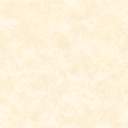 